Person—visual acuity (right eye), code NNExported from METEOR(AIHW's Metadata Online Registry)© Australian Institute of Health and Welfare 2024This product, excluding the AIHW logo, Commonwealth Coat of Arms and any material owned by a third party or protected by a trademark, has been released under a Creative Commons BY 4.0 (CC BY 4.0) licence. Excluded material owned by third parties may include, for example, design and layout, images obtained under licence from third parties and signatures. We have made all reasonable efforts to identify and label material owned by third parties.You may distribute, remix and build on this website’s material but must attribute the AIHW as the copyright holder, in line with our attribution policy. The full terms and conditions of this licence are available at https://creativecommons.org/licenses/by/4.0/.Enquiries relating to copyright should be addressed to info@aihw.gov.au.Enquiries or comments on the METEOR metadata or download should be directed to the METEOR team at meteor@aihw.gov.au.Person—visual acuity (right eye), code NNIdentifying and definitional attributesIdentifying and definitional attributesMetadata item type:Data ElementShort name:Visual acuity (right eye)METEOR identifier:270381Registration status:Health, Standard 01/03/2005Definition:A person's right eye visual acuity, as represented by a code.Data element concept attributesData element concept attributesIdentifying and definitional attributesIdentifying and definitional attributesData element concept:Person—visual acuityMETEOR identifier:269480Registration status:Health, Standard 01/03/2005Definition:The visual acuity test measures the smallest letters that a person can read on a standardised chart at a distance of 6 metres (20 feet) wearing glasses if needed.Context:Public health, health care and clinical settings.Object class:PersonProperty:Visual acuityValue domain attributes Value domain attributes Identifying and definitional attributesIdentifying and definitional attributesValue domain:Visual acuity code NNMETEOR identifier:270634Registration status:Health, Standard 01/03/2005Definition:A code set representing visual acuity.Representational attributesRepresentational attributesRepresentational attributesRepresentation class:CodeCodeData type:StringStringFormat:NNNNMaximum character length:22ValueMeaningPermissible values:016/5026/6036/9046/12056/18066/24076/36086/6009CF (count fingers)10HM (hand movement)11PL (perceive light)12BL (blind)136/7.5Supplementary values:99
 Not stated/inadequately described
 Data element attributes Data element attributes Collection and usage attributesCollection and usage attributesGuide for use:Record actual result for both right and left eyes:1st field: Right eye2nd field: Left eye.Test wearing distance glasses if prescribed.Use pinhole if vision less than 6/6.Collection methods:One of the most often utilised tests for visual acuity uses the Snellen chart.At a distance of 6 metres all subjects should be able to read the 6/6 line with each eye using the proper refractive correction.Both eyes are to be opened and then cover one eye with the ocular occluder.The observer has to read out the smallest line of letters that he/she can see from the chart.This is to be repeated with the other eye.Eye examination should be performed by an ophthalmologist or a suitably trained clinician:within five years of diagnosis and then every 1-2 years for patients whose diabetes onset was at age under 30 yearsat diagnosis and then every 1-2 years for patients whose diabetes onset was at age 30 years or more.Source and reference attributesSource and reference attributesOrigin:National Diabetes Outcomes Quality Review Initiative (NDOQRIN) data dictionaryReference documents:Vision Australia, No 2, 1997/8; University of MelbourneWorld Health OrganizationUS National Library of MedicineDiabetes Control and Complications Trial: DCCT New England Journal of Medicine, 329(14), September 30, 1993Principles of Care and Guidelines for the Clinical Management of Diabetes MellitusRelational attributesRelational attributesRelated metadata references:Is re-engineered from  Visual acuity, version 1, DE, NHDD, NHIMG, Superseded 01/03/2005.pdf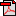  (19.3 KB)       No registration status
See also Person—visual acuity (left eye), code NN       Health, Standard 01/03/2005Implementation in Data Set Specifications:Diabetes (clinical) DSS       Health, Superseded 21/09/2005DSS specific information: Record actual result for both right and left eyes (this is a repeating field):1st field: Right eye2nd field: Left eye.

Diabetes (clinical) NBPDS       Health, Standard 21/09/2005DSS specific information: Patients with diabetes have an increased risk of developing several eye complications including retinopathy, cataract and glaucoma that can lead to loss of vision. Regular eye checkups are important for patients suffering from diabetes mellitus. This helps to detect and treat abnormalities early and to avoid or postpone vision-threatening complications. Assessment by an ophthalmologist is essential:at initial examination if the corrected visual acuity is less than 6/6 in either eyeif at subsequent examinations declining visual acuity is detectedif any retinal abnormality is detectedif clear view of retina is not obtained.